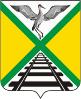 Комитет по финансам муниципального района «Забайкальский район»Краткий анализ исполнения бюджета муниципального района «Забайкальский район»на 1 апреля 2015 года(по данным месячной отчетности)п. Забайкальск, 2015 г.На выплату заработной платы (ст.211) и начислений на оплату труда (ст.213) за 1 квартал  2015 год направлено 77 535,7 рублей (справочно: 67 872,3 тыс. рублей за 1 квартал 2014 года). Просроченная задолженность по оплате труда и начислениям в фонды на 01.04.2015 года составляет  3 079,4 тыс. рублей.Показатели исполнения консолидированного бюджета муниципального района «Забайкальский район»(тыс.руб.)Показатели исполнения консолидированного бюджета муниципального района «Забайкальский район»(тыс.руб.)Показатели исполнения консолидированного бюджета муниципального района «Забайкальский район»(тыс.руб.)Показатели исполнения консолидированного бюджета муниципального района «Забайкальский район»(тыс.руб.)Показатели исполнения консолидированного бюджета муниципального района «Забайкальский район»(тыс.руб.)Показатели исполнения консолидированного бюджета муниципального района «Забайкальский район»(тыс.руб.)Показатели исполнения консолидированного бюджета муниципального района «Забайкальский район»(тыс.руб.)Показатели исполнения консолидированного бюджета муниципального района «Забайкальский район»(тыс.руб.)Показатели исполнения консолидированного бюджета муниципального района «Забайкальский район»(тыс.руб.)Показатели исполнения консолидированного бюджета муниципального района «Забайкальский район»(тыс.руб.)Показатели исполнения консолидированного бюджета муниципального района «Забайкальский район»(тыс.руб.)Показатели исполнения консолидированного бюджета муниципального района «Забайкальский район»(тыс.руб.)Показатели исполнения консолидированного бюджета муниципального района «Забайкальский район»(тыс.руб.)Показатели исполнения консолидированного бюджета муниципального района «Забайкальский район»(тыс.руб.)Показатели исполнения консолидированного бюджета муниципального района «Забайкальский район»(тыс.руб.)Исполнено на 01.04.2014Исполнено на 01.04.20142015 год2015 год2015 год2015 год2015 год2015 год2015 годОтклонение 2015 года от 2014 годаОтклонение 2015 года от 2014 годаОтклонение 2015 года от 2014 годаОтклонение 2015 года от 2014 годаИсполнено на 01.04.2014Исполнено на 01.04.2014Уточненные бюджетные назначения на 2015 годУточненные бюджетные назначения на 2015 годУточненные бюджетные назначения на 2015 годИсполнено на 01.04.2015Исполнено на 01.04.2015% исполнения% исполненияОтклонение 2015 года от 2014 годаОтклонение 2015 года от 2014 годаОтклонение 2015 года от 2014 годаОтклонение 2015 года от 2014 годаДоходыДоходы98 410,798 410,7505 190,7505 190,7505 190,7129 497,3129 497,325,625,631 086,631 086,631 086,631 086,6РасходыРасходы102 224,3102 224,3521 625,2521 625,2521 625,2119 649,4119 649,422,922,917 425,117 425,117 425,117 425,1Профицит бюджета ("+") Дефицит бюджета ("-")Профицит бюджета ("+") Дефицит бюджета ("-")-3 813,6-3 813,6-16 434,5-16 434,5-16 434,59 847,99 847,9Источники финансирования, в т.ч.Источники финансирования, в т.ч.3 813,63 813,616 434,5 16 434,5 16 434,5 -9 847,9-9 847,9- изменение остатков средств бюджета- изменение остатков средств бюджета3 813,63 813,611 686,411 686,411 686,4-9 847,9-9 847,9- бюджетные кредиты от других бюджетов бюджетной системы- бюджетные кредиты от других бюджетов бюджетной системы1 801,11 801,11 801,1- иные источники внутреннего финансирования дефицита бюджета- иные источники внутреннего финансирования дефицита бюджета2 947,02 947,02 947,0Исполнение доходной части консолидированного бюджета муниципального района «Забайкальский район» (тыс. руб.)Исполнение доходной части консолидированного бюджета муниципального района «Забайкальский район» (тыс. руб.)Исполнение доходной части консолидированного бюджета муниципального района «Забайкальский район» (тыс. руб.)Исполнение доходной части консолидированного бюджета муниципального района «Забайкальский район» (тыс. руб.)Исполнение доходной части консолидированного бюджета муниципального района «Забайкальский район» (тыс. руб.)Исполнение доходной части консолидированного бюджета муниципального района «Забайкальский район» (тыс. руб.)Исполнение доходной части консолидированного бюджета муниципального района «Забайкальский район» (тыс. руб.)Исполнение доходной части консолидированного бюджета муниципального района «Забайкальский район» (тыс. руб.)Исполнение доходной части консолидированного бюджета муниципального района «Забайкальский район» (тыс. руб.)Исполнение доходной части консолидированного бюджета муниципального района «Забайкальский район» (тыс. руб.)Исполнение доходной части консолидированного бюджета муниципального района «Забайкальский район» (тыс. руб.)Исполнение доходной части консолидированного бюджета муниципального района «Забайкальский район» (тыс. руб.)Исполнение доходной части консолидированного бюджета муниципального района «Забайкальский район» (тыс. руб.)Исполнение доходной части консолидированного бюджета муниципального района «Забайкальский район» (тыс. руб.)Исполнение доходной части консолидированного бюджета муниципального района «Забайкальский район» (тыс. руб.)Динамика объема доходов бюджетов разных уровнейДинамика объема доходов бюджетов разных уровнейДинамика объема доходов бюджетов разных уровнейДинамика объема доходов бюджетов разных уровнейДинамика объема доходов бюджетов разных уровнейДинамика объема доходов бюджетов разных уровнейДинамика объема доходов бюджетов разных уровнейДинамика объема доходов бюджетов разных уровнейДинамика объема доходов бюджетов разных уровнейДинамика объема доходов бюджетов разных уровнейДинамика объема доходов бюджетов разных уровнейДинамика объема доходов бюджетов разных уровнейДинамика объема доходов бюджетов разных уровнейДинамика объема доходов бюджетов разных уровнейИсполнение расходной части консолидированного бюджета муниципального района «Забайкальский район» (тыс.руб.)Исполнение расходной части консолидированного бюджета муниципального района «Забайкальский район» (тыс.руб.)Исполнение расходной части консолидированного бюджета муниципального района «Забайкальский район» (тыс.руб.)Исполнение расходной части консолидированного бюджета муниципального района «Забайкальский район» (тыс.руб.)Исполнение расходной части консолидированного бюджета муниципального района «Забайкальский район» (тыс.руб.)Исполнение расходной части консолидированного бюджета муниципального района «Забайкальский район» (тыс.руб.)Исполнение расходной части консолидированного бюджета муниципального района «Забайкальский район» (тыс.руб.)Исполнение расходной части консолидированного бюджета муниципального района «Забайкальский район» (тыс.руб.)Исполнение расходной части консолидированного бюджета муниципального района «Забайкальский район» (тыс.руб.)Исполнение расходной части консолидированного бюджета муниципального района «Забайкальский район» (тыс.руб.)Исполнение расходной части консолидированного бюджета муниципального района «Забайкальский район» (тыс.руб.)Исполнение расходной части консолидированного бюджета муниципального района «Забайкальский район» (тыс.руб.)Исполнение расходной части консолидированного бюджета муниципального района «Забайкальский район» (тыс.руб.)Исполнение расходной части консолидированного бюджета муниципального района «Забайкальский район» (тыс.руб.)Исполнение расходной части консолидированного бюджета муниципального района «Забайкальский район» (тыс.руб.)Расходы консолидированного бюджета муниципального района "Забайкальский район" за 1 квартал  2015 года составили 119 649,4 тыс. рублей (117,0 % к уровню прошлого года), в том числе расходы по районному бюджету 96 136,9 тыс. рублей (118,1 % к уровню прошлого года). Объем финансирования отраслей социальной сферы составил 81 493,6  тыс. рублей, или 68,1 % от всех расходов консолидированного бюджета муниципального района "Забайкальский район".Динамика объема расходов бюджетов разных уровнейДинамика объема расходов бюджетов разных уровнейДинамика объема расходов бюджетов разных уровнейДинамика объема расходов бюджетов разных уровнейДинамика объема расходов бюджетов разных уровнейДинамика объема расходов бюджетов разных уровнейДинамика объема расходов бюджетов разных уровнейДинамика объема расходов бюджетов разных уровнейДинамика объема расходов бюджетов разных уровнейДинамика объема расходов бюджетов разных уровнейДинамика объема расходов бюджетов разных уровнейДинамика объема расходов бюджетов разных уровнейДинамика объема расходов бюджетов разных уровнейДинамика объема расходов бюджетов разных уровнейРасходы консолидированного бюджета муниципального района "Забайкальский район" за 1 квартал  2015 года составили 119 649,4 тыс. рублей (117,0 % к уровню прошлого года), в том числе расходы по районному бюджету 96 136,9 тыс. рублей (118,1 % к уровню прошлого года). Объем финансирования отраслей социальной сферы составил 81 493,6  тыс. рублей, или 68,1 % от всех расходов консолидированного бюджета муниципального района "Забайкальский район".	        Консолидированный бюджет                              Районный бюджет	        Консолидированный бюджет                              Районный бюджет	        Консолидированный бюджет                              Районный бюджет	        Консолидированный бюджет                              Районный бюджет	        Консолидированный бюджет                              Районный бюджет	        Консолидированный бюджет                              Районный бюджет	        Консолидированный бюджет                              Районный бюджет	        Консолидированный бюджет                              Районный бюджет	        Консолидированный бюджет                              Районный бюджет	        Консолидированный бюджет                              Районный бюджет	        Консолидированный бюджет                              Районный бюджет	        Консолидированный бюджет                              Районный бюджет	        Консолидированный бюджет                              Районный бюджет	        Консолидированный бюджет                              Районный бюджетПоступление доходов в консолидированный бюджет муниципального района «Забайкальский район» (тыс.руб.)Поступление доходов в консолидированный бюджет муниципального района «Забайкальский район» (тыс.руб.)Поступление доходов в консолидированный бюджет муниципального района «Забайкальский район» (тыс.руб.)Поступление доходов в консолидированный бюджет муниципального района «Забайкальский район» (тыс.руб.)Поступление доходов в консолидированный бюджет муниципального района «Забайкальский район» (тыс.руб.)Поступление доходов в консолидированный бюджет муниципального района «Забайкальский район» (тыс.руб.)Поступление доходов в консолидированный бюджет муниципального района «Забайкальский район» (тыс.руб.)Поступление доходов в консолидированный бюджет муниципального района «Забайкальский район» (тыс.руб.)Поступление доходов в консолидированный бюджет муниципального района «Забайкальский район» (тыс.руб.)Поступление доходов в консолидированный бюджет муниципального района «Забайкальский район» (тыс.руб.)Поступление доходов в консолидированный бюджет муниципального района «Забайкальский район» (тыс.руб.)Поступление доходов в консолидированный бюджет муниципального района «Забайкальский район» (тыс.руб.)Поступление доходов в консолидированный бюджет муниципального района «Забайкальский район» (тыс.руб.)Поступление доходов в консолидированный бюджет муниципального района «Забайкальский район» (тыс.руб.)Наименование   показателейНаименование   показателейНаименование   показателейНаименование   показателейИсполнено на 01.04.2014Исполнено на 01.04.2014Исполнено на 01.04.2014Утвержденные бюджетные назначения на 2015 годУтвержденные бюджетные назначения на 2015 годФактически поступило на 01.04.2015Фактически поступило на 01.04.2015% исполнения% исполнения% исполнения 2015 к 2014Налоговые и неналоговые доходы Налоговые и неналоговые доходы Налоговые и неналоговые доходы Налоговые и неналоговые доходы 36 433,936 433,936 433,9202 790,2202 790,263 470,763 470,731,331,3174,2Налог на доходы физических лицНалог на доходы физических лицНалог на доходы физических лицНалог на доходы физических лиц23 184,023 184,023 184,0128 487,1128 487,126 143,626 143,620,320,3112,7Акцизы по подакцизным товарамАкцизы по подакцизным товарамАкцизы по подакцизным товарамАкцизы по подакцизным товарам871,7871,7871,79 585,09 585,02 137,82 137,822,322,3в 2,4 р.Налоги на совокупный доходНалоги на совокупный доходНалоги на совокупный доходНалоги на совокупный доход2 710,02 710,02 710,013 282,413 282,42 906,02 906,021,921,9107,2Налог на имущество физических лицНалог на имущество физических лицНалог на имущество физических лицНалог на имущество физических лиц158,1158,1158,11 362,81 362,8167,7167,712,312,3106,1Земельный налогЗемельный налогЗемельный налогЗемельный налог3 969,03 969,03 969,013 360,013 360,03 431,13 431,125,725,786,4Налоги, сборы и регулярные платежи за пользование природными ресурсамиНалоги, сборы и регулярные платежи за пользование природными ресурсамиНалоги, сборы и регулярные платежи за пользование природными ресурсамиНалоги, сборы и регулярные платежи за пользование природными ресурсами6,66,66,6310,2310,226,926,98,78,7в 4 р.Государственная пошлина Государственная пошлина Государственная пошлина Государственная пошлина 393,0393,0393,01 902,01 902,0635,3635,333,433,4161,6Задолженность по отмененным налогам и сборамЗадолженность по отмененным налогам и сборамЗадолженность по отмененным налогам и сборамЗадолженность по отмененным налогам и сборам-28,0-28,0-28,0---1,0-1,0---Доходы от использования имущества, находящегося в государственной  и муниципальной собственности      Доходы от использования имущества, находящегося в государственной  и муниципальной собственности      Доходы от использования имущества, находящегося в государственной  и муниципальной собственности      Доходы от использования имущества, находящегося в государственной  и муниципальной собственности      3 791,33 791,33 791,326 029,126 029,126 266,326 266,3100,9100,9в 6,9 р.Платежи при пользовании природными ресурсамиПлатежи при пользовании природными ресурсамиПлатежи при пользовании природными ресурсамиПлатежи при пользовании природными ресурсами175,8175,8175,81 685,51 685,5318,0318,018,918,9180,9Доходы от оказания платных услуг (работ) и компенсации затрат государстваДоходы от оказания платных услуг (работ) и компенсации затрат государстваДоходы от оказания платных услуг (работ) и компенсации затрат государстваДоходы от оказания платных услуг (работ) и компенсации затрат государства-----19,119,1---Доходы от продажи материальных и нематериальных активовДоходы от продажи материальных и нематериальных активовДоходы от продажи материальных и нематериальных активовДоходы от продажи материальных и нематериальных активов471,8471,8471,82 636,82 636,8576,3576,321,821,8122,1Штрафы, санкции, возмещение ущерба  Штрафы, санкции, возмещение ущерба  Штрафы, санкции, возмещение ущерба  Штрафы, санкции, возмещение ущерба  775,2775,2775,23 960,33 960,3896,1896,122,622,6115,6Прочие неналоговые доходыПрочие неналоговые доходыПрочие неналоговые доходыПрочие неналоговые доходы-44,7-44,7-44,7189,0189,0-52,5-52,5---Безвозмездные поступления, в том числеБезвозмездные поступления, в том числеБезвозмездные поступления, в том числеБезвозмездные поступления, в том числе61 976,961 976,961 976,9302 400,5302 400,566 026,666 026,621,821,8106,5Безвозмездные поступления от других бюджетов бюджетной системы, из них:Безвозмездные поступления от других бюджетов бюджетной системы, из них:Безвозмездные поступления от других бюджетов бюджетной системы, из них:Безвозмездные поступления от других бюджетов бюджетной системы, из них:64 985,664 985,664 985,6304 284,7304 284,767 921,967 921,922,322,3104,5Дотации от других бюджетов бюджетной системы Дотации от других бюджетов бюджетной системы Дотации от других бюджетов бюджетной системы Дотации от других бюджетов бюджетной системы 11 473,911 473,911 473,932 903,932 903,98 691,48 691,426,426,475,7Субсидии бюджетам субъектов Российской Федерации и муниципальных образований (межбюджетные субсидии)Субсидии бюджетам субъектов Российской Федерации и муниципальных образований (межбюджетные субсидии)Субсидии бюджетам субъектов Российской Федерации и муниципальных образований (межбюджетные субсидии)Субсидии бюджетам субъектов Российской Федерации и муниципальных образований (межбюджетные субсидии)247,2247,2247,22 006,52 006,5293,5293,514,614,6118,7Субвенции бюджетам субъектов РФ и  муниципальных образований Субвенции бюджетам субъектов РФ и  муниципальных образований Субвенции бюджетам субъектов РФ и  муниципальных образований Субвенции бюджетам субъектов РФ и  муниципальных образований 53 264,553 264,553 264,5255 364,1255 364,158 271,458 271,422,822,8109,4Иные межбюджетные трансфертыИные межбюджетные трансфертыИные межбюджетные трансфертыИные межбюджетные трансферты---14 010,214 010,2665,5665,54,74,7-Прочие безвозмездные поступления Прочие безвозмездные поступления Прочие безвозмездные поступления Прочие безвозмездные поступления ------11,0-11,0---Доходы бюджетов бюджетной системы Российской Федерации от возврата бюджетами бюджетной системы РФ остатков субсидий, субвенций и иных межбюджетных трансфертов, имеющих целевое назначение, прошлых летДоходы бюджетов бюджетной системы Российской Федерации от возврата бюджетами бюджетной системы РФ остатков субсидий, субвенций и иных межбюджетных трансфертов, имеющих целевое назначение, прошлых летДоходы бюджетов бюджетной системы Российской Федерации от возврата бюджетами бюджетной системы РФ остатков субсидий, субвенций и иных межбюджетных трансфертов, имеющих целевое назначение, прошлых летДоходы бюджетов бюджетной системы Российской Федерации от возврата бюджетами бюджетной системы РФ остатков субсидий, субвенций и иных межбюджетных трансфертов, имеющих целевое назначение, прошлых лет---1 685,51 685,51 685,51 685,5100,0100,0-Возврат остатков субсидий, субвенций и иных межбюджетных трансфертов, имеющих целевое назначение, прошлых лет из бюджетов муниципальных районовВозврат остатков субсидий, субвенций и иных межбюджетных трансфертов, имеющих целевое назначение, прошлых лет из бюджетов муниципальных районовВозврат остатков субсидий, субвенций и иных межбюджетных трансфертов, имеющих целевое назначение, прошлых лет из бюджетов муниципальных районовВозврат остатков субсидий, субвенций и иных межбюджетных трансфертов, имеющих целевое назначение, прошлых лет из бюджетов муниципальных районов-3 008,8-3 008,8-3 008,8-3 569,7-3 569,7-3 569,7-3 569,7100,0100,0-ВСЕГО ДОХОДОВВСЕГО ДОХОДОВВСЕГО ДОХОДОВВСЕГО ДОХОДОВ98 410,798 410,798 410,7505 190,7505 190,7129 497,3129 497,325,625,6131,6Структура исполнения доходов консолидированного бюджета за 1 квартал 2015 годаСтруктура исполнения доходов консолидированного бюджета за 1 квартал 2015 годаСтруктура исполнения доходов консолидированного бюджета за 1 квартал 2015 годаСтруктура исполнения доходов консолидированного бюджета за 1 квартал 2015 годаСтруктура исполнения доходов консолидированного бюджета за 1 квартал 2015 годаСтруктура исполнения доходов консолидированного бюджета за 1 квартал 2015 годаСтруктура исполнения собственных доходов консолидированного бюджета за 1 квартал 2015 годаСтруктура исполнения собственных доходов консолидированного бюджета за 1 квартал 2015 годаСтруктура исполнения собственных доходов консолидированного бюджета за 1 квартал 2015 годаСтруктура исполнения собственных доходов консолидированного бюджета за 1 квартал 2015 годаСтруктура исполнения собственных доходов консолидированного бюджета за 1 квартал 2015 годаСтруктура исполнения собственных доходов консолидированного бюджета за 1 квартал 2015 годаСтруктура исполнения собственных доходов консолидированного бюджета за 1 квартал 2015 годаСтруктура исполнения собственных доходов консолидированного бюджета за 1 квартал 2015 годаДоходы, всегоДоходы, всегоДоходы, всегоДоходы, всегоДоходы, всегоДоходы, всегоНалоговые и неналоговые доходыНалоговые и неналоговые доходыНалоговые и неналоговые доходыНалоговые и неналоговые доходыНалоговые и неналоговые доходыНалоговые и неналоговые доходыНалоговые и неналоговые доходыНалоговые и неналоговые доходыРитмичность поступления доходов в консолидированный бюджет муниципального района «Забайкальский район»Ритмичность поступления доходов в консолидированный бюджет муниципального района «Забайкальский район»Ритмичность поступления доходов в консолидированный бюджет муниципального района «Забайкальский район»Ритмичность поступления доходов в консолидированный бюджет муниципального района «Забайкальский район»Ритмичность поступления доходов в консолидированный бюджет муниципального района «Забайкальский район»Ритмичность поступления доходов в консолидированный бюджет муниципального района «Забайкальский район»Ритмичность поступления доходов в консолидированный бюджет муниципального района «Забайкальский район»Ритмичность поступления доходов в консолидированный бюджет муниципального района «Забайкальский район»Ритмичность поступления доходов в консолидированный бюджет муниципального района «Забайкальский район»Ритмичность поступления доходов в консолидированный бюджет муниципального района «Забайкальский район»Ритмичность поступления доходов в консолидированный бюджет муниципального района «Забайкальский район»Ритмичность поступления доходов в консолидированный бюджет муниципального района «Забайкальский район»Ритмичность поступления доходов в консолидированный бюджет муниципального района «Забайкальский район»Ритмичность поступления доходов в консолидированный бюджет муниципального района «Забайкальский район»Ритмичность поступления доходов в консолидированный бюджет муниципального района «Забайкальский район»на 01.04.2012г.на 01.04.2012г.Динамика просроченной задолженности консолидированного бюджета муниципального района «Забайкальский район» по состоянию на 01.04.2015 годаДинамика просроченной задолженности консолидированного бюджета муниципального района «Забайкальский район» по состоянию на 01.04.2015 годаДинамика просроченной задолженности консолидированного бюджета муниципального района «Забайкальский район» по состоянию на 01.04.2015 годаДинамика просроченной задолженности консолидированного бюджета муниципального района «Забайкальский район» по состоянию на 01.04.2015 годаДинамика просроченной задолженности консолидированного бюджета муниципального района «Забайкальский район» по состоянию на 01.04.2015 годаДинамика просроченной задолженности консолидированного бюджета муниципального района «Забайкальский район» по состоянию на 01.04.2015 годаДинамика просроченной задолженности консолидированного бюджета муниципального района «Забайкальский район» по состоянию на 01.04.2015 годаДинамика просроченной задолженности консолидированного бюджета муниципального района «Забайкальский район» по состоянию на 01.04.2015 годана 01.01.2011на01.01.2012рост(+), снижение (-) с 01.01.2011на01.01.2013рост(+), снижение (-) с 01.01.2012на01.04.2015рост(+),снижение (-) с 01.01.2013Муниципальный район "Забайкальский район"4612,8693,5-3919,30-693,500ОБЪЕМ МУНИЦИПАЛЬНОГО ДОЛГАОБЪЕМ МУНИЦИПАЛЬНОГО ДОЛГАОБЪЕМ МУНИЦИПАЛЬНОГО ДОЛГАОБЪЕМ МУНИЦИПАЛЬНОГО ДОЛГАОБЪЕМ МУНИЦИПАЛЬНОГО ДОЛГАОБЪЕМ МУНИЦИПАЛЬНОГО ДОЛГАОБЪЕМ МУНИЦИПАЛЬНОГО ДОЛГАОБЪЕМ МУНИЦИПАЛЬНОГО ДОЛГАКОНСОЛИДИРОВАННЫЙ  БЮДЖЕТКОНСОЛИДИРОВАННЫЙ  БЮДЖЕТКОНСОЛИДИРОВАННЫЙ  БЮДЖЕТКОНСОЛИДИРОВАННЫЙ  БЮДЖЕТКОНСОЛИДИРОВАННЫЙ  БЮДЖЕТКОНСОЛИДИРОВАННЫЙ  БЮДЖЕТКОНСОЛИДИРОВАННЫЙ  БЮДЖЕТКОНСОЛИДИРОВАННЫЙ  БЮДЖЕТРАЙОННЫЙ БЮДЖЕТРеализация мероприятий в рамках программ (тыс.руб.)Реализация мероприятий в рамках программ (тыс.руб.)Реализация мероприятий в рамках программ (тыс.руб.)Реализация мероприятий в рамках программ (тыс.руб.)Реализация мероприятий в рамках программ (тыс.руб.)Реализация мероприятий в рамках программ (тыс.руб.)Реализация мероприятий в рамках программ (тыс.руб.)Реализация мероприятий в рамках программ (тыс.руб.)Наименование мероприятияУточненные бюджетные ассигнованияКассовый расход на 01.04.2015Процент исполненияНаименование мероприятияУточненные бюджетные ассигнованияКассовый расход на 01.04.2015Процент исполненияМероприятия по развитию технического оснащения и телекоммуникационной инфраструктуры, развитие программного комплекса300,0113,737,9Мероприятия по проведению оздоровительной кампании детей505,70,00,0Мероприятия по обеспечению экологической безопасности окружающей среды и населения при обращении с отходами производства и потребления500,00,00,0Мероприятия по поддержки и развитию агропромышленного комплекса муниципального района «Забайкальский район»640,00,00,0Мероприятия по строительству и ремонту объектов для захоронения и утилизации биологических отходов на территории муниципального района «Забайкальский район»38,10,00,0Мероприятия по поддержке малого и среднего предпринимательства135,00,00,0Мероприятия направленные на обеспечение бесплатным питанием детей из малоимущих семей600,0113,919,0Мероприятия направленные на улучшение условий охраны труда50,00,00,0Субсидия на предоставление молодым семьям социальных выплат на приобретение жилья или строительство индивидуального жилого дома из местного бюджета250,00,00,0Реализация мероприятий на обеспечение доступности объектов и услуг для инвалидов80,00,00,0Субсидии социально ориентированным некоммерческим организациям50,00,00,0Мероприятия направленные на техническую укрепленность зданий и оснащение мебелью3 002,31 200,040,0Показатели исполнения районного бюджета муниципального района «Забайкальский район» (тыс.руб.)Показатели исполнения районного бюджета муниципального района «Забайкальский район» (тыс.руб.)Показатели исполнения районного бюджета муниципального района «Забайкальский район» (тыс.руб.)Показатели исполнения районного бюджета муниципального района «Забайкальский район» (тыс.руб.)Показатели исполнения районного бюджета муниципального района «Забайкальский район» (тыс.руб.)Показатели исполнения районного бюджета муниципального района «Забайкальский район» (тыс.руб.)Показатели исполнения районного бюджета муниципального района «Забайкальский район» (тыс.руб.)Показатели исполнения районного бюджета муниципального района «Забайкальский район» (тыс.руб.)Показатели исполнения районного бюджета муниципального района «Забайкальский район» (тыс.руб.)Показатели исполнения районного бюджета муниципального района «Забайкальский район» (тыс.руб.)Показатели исполнения районного бюджета муниципального района «Забайкальский район» (тыс.руб.)Показатели исполнения районного бюджета муниципального района «Забайкальский район» (тыс.руб.)Показатели исполнения районного бюджета муниципального района «Забайкальский район» (тыс.руб.)Показатели исполнения районного бюджета муниципального района «Забайкальский район» (тыс.руб.)Показатели исполнения районного бюджета муниципального района «Забайкальский район» (тыс.руб.)Показатели исполнения районного бюджета муниципального района «Забайкальский район» (тыс.руб.)Показатели исполнения районного бюджета муниципального района «Забайкальский район» (тыс.руб.)Показатели исполнения районного бюджета муниципального района «Забайкальский район» (тыс.руб.)Исполнено на 01.04.20142015 год2015 год2015 год2015 годОтклонение 2015 года от 2014 годаОтклонение 2015 года от 2014 годаИсполнено на 01.04.2014Уточненные бюджетные назначения на годИсполнено на 01.04.2015% исполнения% исполненияОтклонение 2015 года от 2014 годаОтклонение 2015 года от 2014 годаДоходыДоходы76 445,3416 117,4104 814,825,225,228 369,528 369,5РасходыРасходы81 432,8424 025,396 136,922,722,714 704,114 704,1Профицит бюджета ("+") Дефицит бюджета ("-")Профицит бюджета ("+") Дефицит бюджета ("-")-4 987,5-7 907,98 677,9Источники финансирования, в т.ч.Источники финансирования, в т.ч.4 987,57 907,9-8 677,9- изменение остатков средств бюджета- изменение остатков средств бюджета4 987,5212,88 677,9- бюджетные кредиты от других бюджетов бюджетной системы- бюджетные кредиты от других бюджетов бюджетной системы4 748,1- иные источники внутреннего финансирования дефицита бюджета- иные источники внутреннего финансирования дефицита бюджета2 947,0Исполнение  доходной части районного бюджета муниципального района «Забайкальский район»  На 01.04.2015 года (тыс. руб.)       Исполнение  доходной части районного бюджета муниципального района «Забайкальский район»  На 01.04.2015 года (тыс. руб.)       Исполнение  доходной части районного бюджета муниципального района «Забайкальский район»  На 01.04.2015 года (тыс. руб.)       Исполнение  доходной части районного бюджета муниципального района «Забайкальский район»  На 01.04.2015 года (тыс. руб.)       Исполнение  доходной части районного бюджета муниципального района «Забайкальский район»  На 01.04.2015 года (тыс. руб.)       Исполнение  доходной части районного бюджета муниципального района «Забайкальский район»  На 01.04.2015 года (тыс. руб.)       Исполнение  доходной части районного бюджета муниципального района «Забайкальский район»  На 01.04.2015 года (тыс. руб.)       Исполнение  доходной части районного бюджета муниципального района «Забайкальский район»  На 01.04.2015 года (тыс. руб.)       Исполнение  доходной части районного бюджета муниципального района «Забайкальский район»  На 01.04.2015 года (тыс. руб.)       Код поБКНаименование   показателейНаименование   показателейНаименование   показателейУтвержденные бюджетные назначения на 2015 годУтвержденные бюджетные назначения на 2015 годФактически поступило на 01.04.2015 годаФактически поступило на 01.04.2015 года% исполнения1 00 00000 00 0000 000Доходы Доходы Доходы 139 005,0139 005,041 461,841 461,829,81 01 02000 01 0000 110Налог на доходы физических лицНалог на доходы физических лицНалог на доходы физических лиц97 942,497 942,419 426,219 426,219,81 03 02000 01 0000 110Акцизы по подакцизным товарамАкцизы по подакцизным товарамАкцизы по подакцизным товарам6 505,06 505,01 490,61 490,622,91 05 00000 00 0000 000Налоги на совокупный доходНалоги на совокупный доходНалоги на совокупный доход13 251,013 251,02 886,02 886,021,81 0700000 00 0000 000Налоги, сборы и регулярные платежи за пользование природными ресурсамиНалоги, сборы и регулярные платежи за пользование природными ресурсамиНалоги, сборы и регулярные платежи за пользование природными ресурсами310,2310,226,926,98,71 08 00000  00 0000 000Государственная пошлина Государственная пошлина Государственная пошлина 1 856,01 856,0633,2633,234,11 09 00000  00 0000 000Задолженность и перерасчеты по отмененным налогам и сборамЗадолженность и перерасчеты по отмененным налогам и сборамЗадолженность и перерасчеты по отмененным налогам и сборам---1,0-1,0-1 11 00000 00 0000 000Доходы от использования имущества, находящегося в гос.  и муниц. собственности      Доходы от использования имущества, находящегося в гос.  и муниц. собственности      Доходы от использования имущества, находящегося в гос.  и муниц. собственности      12 852,112 852,115 512,115 512,1120,71 12 00000 00 0000 000Платежи при пользовании природн. ресурсамиПлатежи при пользовании природн. ресурсамиПлатежи при пользовании природн. ресурсами1 685,51 685,5318,0318,018,81 14 00000 00 0000 000Доходы от продажи материальных и нематериальных активовДоходы от продажи материальных и нематериальных активовДоходы от продажи материальных и нематериальных активов962,8962,8296,4296,430,81 16 00000 00 0000 000Штрафы, санкции, возмещение ущерба  Штрафы, санкции, возмещение ущерба  Штрафы, санкции, возмещение ущерба  3 640,03 640,0872,6872,623,91 17  00000   00  0000  000    Прочие неналоговые доходыПрочие неналоговые доходыПрочие неналоговые доходы-----2 00 00000 00 0000 000Безвозмездные поступленияБезвозмездные поступленияБезвозмездные поступления277 112,4277 112,463 353,063 353,022,92 02 00000 00 0000 000Безвозмездные поступления от других бюджетов бюджетной системыБезвозмездные поступления от других бюджетов бюджетной системыБезвозмездные поступления от других бюджетов бюджетной системы277 311,1277 311,163 562,763 562,722,92 02 01000 00 0000 151Дотации от других бюджетов бюджетной системы Российской ФедерацииДотации от других бюджетов бюджетной системы Российской ФедерацииДотации от других бюджетов бюджетной системы Российской Федерации21 326,021 326,05 331,65 331,625,02 02 02000 00 0000 151Субсидии бюджетам субъектов Российской Федерации и муниципальных образованийСубсидии бюджетам субъектов Российской Федерации и муниципальных образованийСубсидии бюджетам субъектов Российской Федерации и муниципальных образований1 815,41 815,4293,5293,516,22 02 03000 00 0000 151Субвенции бюджетам субъектов РФ и  муниципальных образований Субвенции бюджетам субъектов РФ и  муниципальных образований Субвенции бюджетам субъектов РФ и  муниципальных образований 253 950,9253 950,957 918,157 918,122,82 02 04000 00 0000 151Иные межбюджетные трансфертыИные межбюджетные трансфертыИные межбюджетные трансферты218,8218,819,519,58,92 07 00000 00 0000 000Прочие безвозмездные поступленияПрочие безвозмездные поступленияПрочие безвозмездные поступления---11,0-11,0-2 18 00000 00 0000 000Доходы бюджетов бюджетной системы РФ от возврата бюджетами бюджетной системы РФ и организациями остатков субсидий, субвенций и иных межбюджетных трансфертовДоходы бюджетов бюджетной системы РФ от возврата бюджетами бюджетной системы РФ и организациями остатков субсидий, субвенций и иных межбюджетных трансфертовДоходы бюджетов бюджетной системы РФ от возврата бюджетами бюджетной системы РФ и организациями остатков субсидий, субвенций и иных межбюджетных трансфертов1 685,51 685,51 685,51 685,5100,02 19 05000 05 0000 151Возврат остатков субсидий, субвенций и иных межбюджетных трансфертов, имеющих целевое назначение, прошлых лет из бюджетов муниципальных районовВозврат остатков субсидий, субвенций и иных межбюджетных трансфертов, имеющих целевое назначение, прошлых лет из бюджетов муниципальных районовВозврат остатков субсидий, субвенций и иных межбюджетных трансфертов, имеющих целевое назначение, прошлых лет из бюджетов муниципальных районов-1 884,2-1 884,2-1 884,2-1 884,2100,0ВСЕГО ДОХОДОВВСЕГО ДОХОДОВВСЕГО ДОХОДОВ416 117,4416 117,4104 814,8104 814,825,2Структура исполнения доходов районного бюджета на 01.04.2015 годаСтруктура исполнения доходов районного бюджета на 01.04.2015 годаСтруктура исполнения доходов районного бюджета на 01.04.2015 годаСтруктура исполнения доходов районного бюджета на 01.04.2015 годаСтруктура исполнения доходов районного бюджета на 01.04.2015 годаСтруктура исполнения доходов районного бюджета на 01.04.2015 годаСтруктура исполнения доходов районного бюджета на 01.04.2015 годаСтруктура исполнения доходов районного бюджета на 01.04.2015 годаСтруктура исполнения доходов районного бюджета на 01.04.2015 годаДоходы, всегоДоходы, всегоДоходы, всегоДоходы, всегоДоходы, всегоДоходы, всегоДоходы, всегоДоходы, всегоДоходы, всегоСтруктура исполнения собственных доходов районного бюджета на 01.04.2015 годаНалоговые и неналоговые доходыРитмичность поступления доходов в районный бюджет муниципального района «Забайкальский район»Доходы, всегоРасходы районного бюджета муниципального района «Забайкальский район» (тыс.руб.)Расходы районного бюджета муниципального района «Забайкальский район» (тыс.руб.)Расходы районного бюджета муниципального района «Забайкальский район» (тыс.руб.)Расходы районного бюджета муниципального района «Забайкальский район» (тыс.руб.)Расходы районного бюджета муниципального района «Забайкальский район» (тыс.руб.)Расходы районного бюджета муниципального района «Забайкальский район» (тыс.руб.)Расходы районного бюджета муниципального района «Забайкальский район» (тыс.руб.)Расходы районного бюджета муниципального района «Забайкальский район» (тыс.руб.)Расходы районного бюджета муниципального района «Забайкальский район» (тыс.руб.)Расходы районного бюджета муниципального района «Забайкальский район» (тыс.руб.)Расходы районного бюджета муниципального района «Забайкальский район» (тыс.руб.)Расходы районного бюджета муниципального района «Забайкальский район» (тыс.руб.)Исполнено на 01.04.20142015 год2015 год2015 годОтклонение 2015 года от 2014 годаИсполнено на 01.04.2014Уточненные бюджетные назначения на годИсполнено на 01.04.2015% исполненияОтклонение 2015 года от 2014 годаОбщегосударственные вопросы11 768,869 783,615 484,422,23 715,6Национальная оборона0,01 411,2352,825,0352,8Национальная безопасность и правоохранительная деятельность0,0514,8212,441,3212,4Национальная экономика0,08 030,90,00,00,0Жилищно-коммунальное хозяйство0,06 641,5100,81,5100,8Образование61 368,1304 745,373 049,224,011 681,1Культура и кинематография18,22 163,3313,114,5294,9Социальная политика3 357,317 861,12 898,316,2-459,0Физическая культура и спорт40,7382,8108,728,468,0Средства массовой информации34,0390,064,016,430,0Обслуживание муниципального долга618,1369,9193,452,3-424,7Межбюджетные трансферты4 227,611 730,93 359,828,6-867,8ИТОГО РАСХОДОВ81 432,8424 025,396 136,922,714 704,1Расходы районного бюджета муниципального района «Забайкальский район»Расходы районного бюджета муниципального района «Забайкальский район»Расходы районного бюджета муниципального района «Забайкальский район»Расходы районного бюджета муниципального района «Забайкальский район»Расходы районного бюджета муниципального района «Забайкальский район»Расходы районного бюджета муниципального района «Забайкальский район»Структура расходов Структура расходов Структура расходов Структура расходов Структура расходов Структура расходов Поступление доходов в бюджеты поселений (тыс.руб.)Поступление доходов в бюджеты поселений (тыс.руб.)Поступление доходов в бюджеты поселений (тыс.руб.)Поступление доходов в бюджеты поселений (тыс.руб.)Поступление доходов в бюджеты поселений (тыс.руб.)Поступление доходов в бюджеты поселений (тыс.руб.)Поступление доходов в бюджеты поселений (тыс.руб.)Поступление доходов в бюджеты поселений (тыс.руб.)Поступление доходов в бюджеты поселений (тыс.руб.)Поступление доходов в бюджеты поселений (тыс.руб.)Поступление доходов в бюджеты поселений (тыс.руб.)Поступление доходов в бюджеты поселений (тыс.руб.)Наименование   показателейНаименование   показателейИсполнено на 01.04.2014Исполнено на 01.04.2014Исполнено на 01.04.2014Утвержденные бюджетные назначения на 2015 годУтвержденные бюджетные назначения на 2015 годФактически поступило на 01.04.2015Фактически поступило на 01.04.2015% исполнения% исполнения% исполнения 2015 к 2014Налоговые и неналоговые доходы Налоговые и неналоговые доходы 17 738,017 738,017 738,063 785,263 785,222 008,922 008,934,534,5124,0Налог на доходы физических лицНалог на доходы физических лиц10 648,410 648,410 648,430 544,730 544,76 717,36 717,322,022,063,1Акцизы по подакцизным товарамАкцизы по подакцизным товарам857,7857,7857,73 080,03 080,0647,2647,221,021,075,4Налоги на совокупный доходНалоги на совокупный доход3,33,33,331,431,420,120,164,064,0в 6 р.Налог на имущество физических лицНалог на имущество физических лиц158,1158,1158,11 362,81 362,8167,7167,712,312,3106,1Земельный налогЗемельный налог3 969,03 969,03 969,013 360,013 360,03 431,13 431,125,725,786,4Государственная пошлина Государственная пошлина 12,912,912,946,046,02,12,14,64,616,3Задолженность по отмененным налогам и сборамЗадолженность по отмененным налогам и сборам-28,0-28,0-28,0-------Доходы от использования имущества, находящегося в государственной  и муниципальной собственности      Доходы от использования имущества, находящегося в государственной  и муниципальной собственности      1 727,31 727,31 727,313 177,013 177,010 754,210 754,281,681,6в 6 р.Доходы от оказания платных услуг (работ) и компенсации затрат государстваДоходы от оказания платных услуг (работ) и компенсации затрат государства-----18,318,3---Доходы от продажи материальных и нематериальных активовДоходы от продажи материальных и нематериальных активов328,4328,4328,41 674,01 674,0279,9279,916,716,785,2Штрафы, санкции, возмещение ущерба  Штрафы, санкции, возмещение ущерба  19,219,219,2320,3320,323,623,67,47,4122,9Прочие неналоговые доходыПрочие неналоговые доходы41,541,541,5189,0189,0-52,6-52,6---Безвозмездные поступления, в том числеБезвозмездные поступления, в том числе4 227,54 227,54 227,525 288,125 288,12 673,62 673,610,610,663,2Безвозмездные поступления от других бюджетов бюджетной системы, из них:Безвозмездные поступления от других бюджетов бюджетной системы, из них:4 227,64 227,64 227,626 973,626 973,64 359,14 359,116,216,2103,1Дотации бюджетам поселенийДотации бюджетам поселений4 227,64 227,64 227,611 577,911 577,93 359,83 359,829,029,079,5Субсидии бюджетам  бюджетной системы Российской Федерации (межбюджетные субсидии)Субсидии бюджетам  бюджетной системы Российской Федерации (межбюджетные субсидии)---191,1191,1-----Субвенции бюджетам субъектов РФ и  муниципальных образований Субвенции бюджетам субъектов РФ и  муниципальных образований ---1 413,21 413,2353,3353,325,025,0-Прочие безвозмездные поступленияПрочие безвозмездные поступления---13 791,413 791,4646,0646,04,74,7-Возврат остатков субсидий, субвенций и иных межбюджетных трансфертов, имеющих целевое назначение, прошлых лет из бюджетов поселенийВозврат остатков субсидий, субвенций и иных межбюджетных трансфертов, имеющих целевое назначение, прошлых лет из бюджетов поселений----1 685,5-1 685,5-1 685,5-1 685,5---ВСЕГО ДОХОДОВ	ВСЕГО ДОХОДОВ	21 965,521 965,521 965,589 073,389 073,324 682,524 682,527,727,7112,4Расходы городского и сельских поселений (тыс.руб.)Расходы городского и сельских поселений (тыс.руб.)Расходы городского и сельских поселений (тыс.руб.)Расходы городского и сельских поселений (тыс.руб.)Расходы городского и сельских поселений (тыс.руб.)Расходы городского и сельских поселений (тыс.руб.)Расходы городского и сельских поселений (тыс.руб.)Расходы городского и сельских поселений (тыс.руб.)Расходы городского и сельских поселений (тыс.руб.)Расходы городского и сельских поселений (тыс.руб.)Расходы городского и сельских поселений (тыс.руб.)Расходы городского и сельских поселений (тыс.руб.)Исполнено на 01.04.2014Исполнено на 01.04.20142015 год2015 год2015 год2015 год2015 год2015 год2015 годОтклонение 2015 года от 2014 годаОтклонение 2015 года от 2014 годаИсполнено на 01.04.2014Исполнено на 01.04.2014Уточненные бюджетные назначения на годУточненные бюджетные назначения на годУточненные бюджетные назначения на годИсполнено на 01.04.2015Исполнено на 01.04.2015% исполнения% исполненияОтклонение 2015 года от 2014 годаОтклонение 2015 года от 2014 годаОбщегосударственные вопросы10 255,310 255,340 213,940 213,940 213,911 618,411 618,428,928,91 363,11 363,1Национальная оборона0,00,01 411,21 411,21 411,2234,1234,116,616,6234,1234,1Национальная безопасность и правоохранительная деятельность368,6368,6420,1420,1420,193,993,922,422,4-274,7-274,7Национальная экономика20,020,014 117,214 117,214 117,287,487,40,60,667,467,4Жилищно-коммунальное хозяйство5 477,95 477,919 034,019 034,019 034,06 353,36 353,333,433,4875,4875,4Образование0,00,00,00,00,00,00,00,00,00,00,0Культура и кинематография3 708,93 708,917 128,617 128,617 128,63 512,83 512,820,520,5-196,1-196,1Социальная политика277,6277,6645,9645,9645,938,138,15,95,9-239,5-239,5Физическая культура и спорт603,0603,04 315,64 315,64 315,61 573,41 573,436,536,5970,4970,4Средства массовой информации0,00,00,00,00,00,00,00,00,00,00,0Обслуживание муниципального долга80,280,2313,4313,4313,41,11,10,40,4-79,1-79,1Межбюджетные трансферты0,00,00,00,00,00,00,00,00,00,00,0ИТОГО РАСХОДОВ20 791,520 791,597 599,997 599,997 599,923 512,523 512,524,124,12 721,02 721,0Расходы городского и сельских поселений (тыс.руб.)Расходы городского и сельских поселений (тыс.руб.)Расходы городского и сельских поселений (тыс.руб.)Расходы городского и сельских поселений (тыс.руб.)Расходы городского и сельских поселений (тыс.руб.)Расходы городского и сельских поселений (тыс.руб.)Расходы городского и сельских поселений (тыс.руб.)Расходы городского и сельских поселений (тыс.руб.)Расходы городского и сельских поселений (тыс.руб.)Расходы городского и сельских поселений (тыс.руб.)Расходы городского и сельских поселений (тыс.руб.)Расходы городского и сельских поселений (тыс.руб.)Расходы городского и сельских поселений (тыс.руб.)Расходы городского и сельских поселений (тыс.руб.)Расходы городского и сельских поселений (тыс.руб.)Расходы городского и сельских поселений (тыс.руб.)Расходы городского и сельских поселений (тыс.руб.)Расходы городского и сельских поселений (тыс.руб.)Расходы городского и сельских поселений (тыс.руб.)Расходы городского и сельских поселений (тыс.руб.)Расходы городского и сельских поселений (тыс.руб.)Расходы городского и сельских поселений (тыс.руб.)Расходы городского и сельских поселений (тыс.руб.)Расходы городского и сельских поселений (тыс.руб.)Структура расходов Структура расходов Структура расходов Структура расходов Структура расходов Структура расходов Структура расходов Структура расходов Структура расходов Структура расходов Структура расходов Структура расходов 